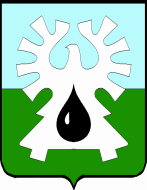 ГОРОДСКОЙ ОКРУГ УРАЙ Ханты-Мансийского автономного округа - ЮгрыАДМИНИСТРАЦИЯ ГОРОДА УРАЙПОСТАНОВление от ________________                                                                                                    № ________О внесении изменений в административный регламент предоставления муниципальной услуги «Прием заявлений, постановка на учет и зачисление детей в образовательные организации, реализующие основную образовательную программу дошкольного образования (детские сады)»В соответствии с Федеральным законом от 27.07.2010 №210-ФЗ «Об организации предоставления государственных и муниципальных услуг», постановлением администрации города Урай от 18.01.2013 №117 «Об утверждении порядка разработки и утверждения административных регламентов предоставления муниципальных услуг в муниципальном образовании город Урай в новой редакции»:1. Внести в в административный регламент предоставления муниципальной услуги «Прием заявлений, постановка на учет и зачисление детей в образовательные организации, реализующие основную образовательную программу дошкольного образования (детские сады)», утвержденный постановлением администрации города Урай от 11.03.2019 №506, изменения согласно приложению.2. Опубликовать постановление в газете «Знамя» и разместить на официальном сайте органов местного самоуправления города Урай в информационно-телекоммуникационной сети «Интернет».3. Контроль за выполнением постановления возложить на заместителя главы города Урай Е.Н.Подбуцкую.Глава города Урай                                                                                                    Т.Р.ЗакирзяновПриложение  к постановлениюадминистрации города Урайот______________ №  ______Изменения в административный регламент предоставления муниципальной услуги «Прием заявлений, постановка на учет и зачисление детей в образовательные организации, реализующие основную образовательную программу дошкольного образования (детские сады)»Подпункт 2.7.4 пункта 2.7 изложить в новой редакции:«2.7.4. Заявитель вправе представить по собственной инициативе документы, подтверждающие право предоставления мест в образовательной организации в первоочередном, внеочередном порядке. Непредоставление документа, подтверждающего право первоочередного, внеочередного предоставления места в образовательной организации для зачисления ребенка в образовательную организацию, не влечет отказа в приеме документов, необходимых для предоставления муниципальной услуги, но лишает заявителя права  на  предоставление места в образовательной организации в первоочередном либо внеочередном порядке. При наличии у ребенка полнородных и неполнородных братьев и (или) сестер, обучающихся по основным образовательным программам дошкольного образования в образовательной организации, выбранной родителем (законным представителем) для приема ребенка, его родители (законные представители) дополнительно в запросе о постановке на учет ребенка для зачисления в образовательные организации, реализующие основную образовательную программу дошкольного образования (детские сады), указывают фамилию(-ии), имя (имена), отчество(-а) (последнее - при наличии) полнородных и неполнородных братьев и (или) сестер.».2. Подпункт 2.7.5 пункта 2.7 изложить в новой редакции:«2.7.5. При непредоставлении заявителем документов, предусмотренных подпунктом 2.7.3 пункта 2.7 административного регламента, отказ в предоставлении муниципальной услуги не допускается. Такие документы и сведения образовательная организация запрашивает в порядке межведомственного информационного взаимодействия.Сведения о государственной регистрации рождения, содержащиеся в Едином государственном реестре записей актов гражданского состояния, запрашиваются образовательными организациями в рамках межведомственного информационного взаимодействия в Федеральной налоговой службе.».